East Tennessee Christian Home & Academy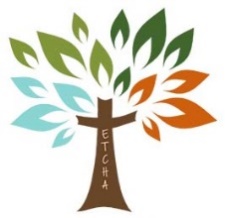 PO Box 1147 Elizabethton, TN 37644Telephone:  423-542-4423    Fax:  423-542-6848www.etcha.orgAugust 2022Dear Friend of East Tennessee Christian Home & Academy:Time is fast approaching for the Eighteenth Annual Golf Tournament sponsored by friends of East Tennessee Christian Home & Academy to raise monies to help with the operational expenses of the residential and educational programs provided to adolescent girls who can benefit from an enhancement of their life experience.  We continue to be blessed by God in His provisions for this ministry and rejoice in seeing positive changes in the lives of the girls we serve.  The previous golf tournaments have gone a long way in helping to offset the differences between donations and expenses.  We look forward to a continuing successful event in 2022.  On Saturday, October 8, 2022, at 1:00pm at the Elizabethton Golf Course, a 2-person select shot golf tournament will begin with a shotgun start.  We are inviting you to be a hole sponsor and/or to gather friends for a team and come join in the Christian fun and frivolity.  I have enclosed a SPONSOR INFORMATION form, a SPONSOR REGISTRATION form, and a TEAM REGISTRATION form.  Feel free to duplicate these and share with anyone you would encourage to participate.  Should these forms not answer your questions, please call Ron or Melissa Marvel at (423)542-4423 for more information.Note that the hole sponsorship cost is $325.00.  For this sponsorship, one 2-person team can play at no additional cost.  Other players for the sponsor will need to pay a $70.00 individual registration fee.Place this fun event on your calendar now and be a part of making this growing golf tournament  “the BEST” in the NE Tennessee/SW Virginia areas.  Your forms should be returned no later than September 29, 2022.  Yes, we are excited to offer you this great experience of Christian fellowship while helping to provide residential and educational programs for adolescent girls.  We look forward to seeing you and identifying which church or community group can recruit the most and best golfers.In His Service,Ron and Melissa MarvelRon & Melissa MarvelETCHA Directors of Development/Services